Harjoituskortti/TräningskortSijainti/PlatsOsoite/Adress.Aika/TidMilloin harjoitus on?/När är träningen?Järjestäjä/ArrangörRatamestari jne./Banläggare osv.Teema/TemaHarjoituksen tavoite/Träningens syfte.Maasto/TerrängMaastokuvaus/Terrängbeskrivning.Radat/BanorPituus, vaihoehdot/Längd, alternativ.Kartta/KartaMittakaava jne./Kartskala osv.Muut ohjeet/Övriga instruktionerEsim. varusteet/T.ex. utrustning.Karttapala/Kartklipp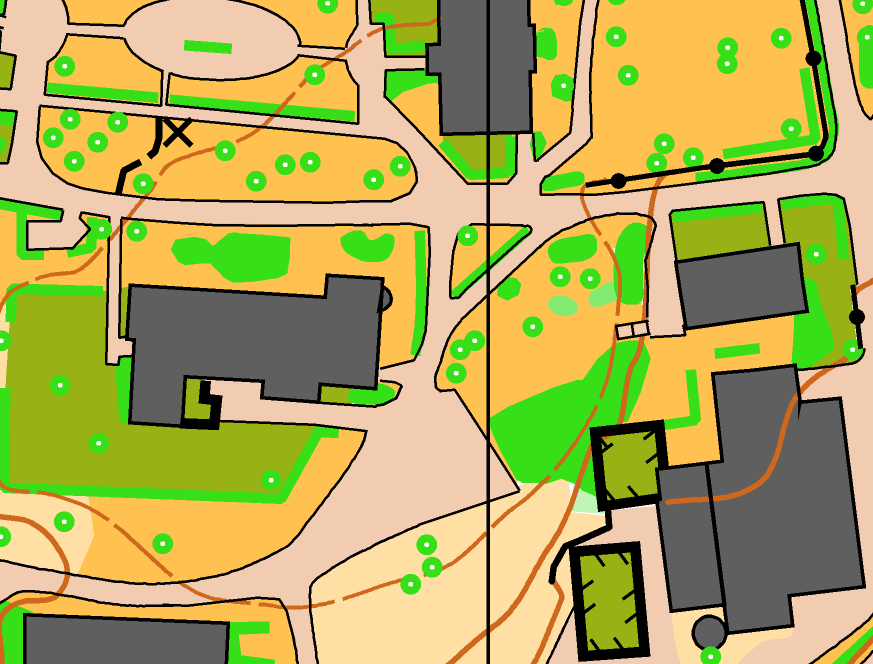 